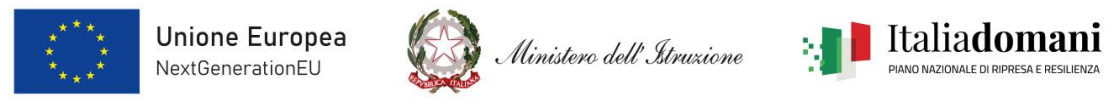 ALLEGATO A – ISTANZA DI PARTECIPAZIONEAl dirigente scolasticoIC F. Morosini-VeneziaOggetto: Avviso pubblico prot. n. 17753 dell'8 giugno 2021 per la realizzazione di attività formative sull'insegnamento delle discipline STEAM nell'ambito del Piano nazionale per la scuola digitale. Avviso pubblico per la creazione di albi di esperti._l_ sottoscritt________________________________nat_ a __________________il ____________ residente a ______________________________prov._____ nazionalità______________________ recapiti telefonici______________________________ status professionale____________________ indirizzo e-mail______________________________ codice fiscale__________________________CHIEDEdi partecipare alla selezione per l’inserimento in albi di esperti per i seguenti profili:STRATEGIE COMUNICAZIONE PROMOZIONALEPRODUZIONI AUDIOVISIVE E MULTIMEDIALILì,                                                                                                          FIRMA